CAP program CAP (čit. kap; akronim od Child Assault Prevention) program primarne prevencije zlostavljanja koji osnažuje djecu u sprječavanju napada od strane vršnjaka, napada nepoznate osobe (otmica) i napada od strane poznate odrasle osobe provodi se svake školske godine u našoj školi. CAP nastoji integrirati najbolje izvore pomoći u zajednici kako bi se smanjila ranjivost djece i mladih na verbalno, fizičko i seksualno zlostavljanje.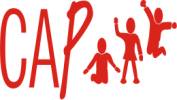 Ciljevi CAP programa su:Smanjiti ranjivost djece i njihovu izloženost različitim oblicima zlostavljanja kvalitetnim informiranjem i poučavanjem učinkovitim prevencijskim strategijama.Potaknuti lokalnu zajednicu da sprječavanje nasilja među ljudima, a posebno zlostavljanja djece, prepozna kao svoj važan cilj i nastojanje.Potaknuti obrazovne institucije na sustavan pristup prevenciji zlostavljanja djece.Ključne strategije uključuju: zalaganje za sebe, podršku vršnjaka, učinkovitu komunikaciju i traženje pomoći. Svi CAP-ovi programi polaze od stava da napad predstavlja kršenje, ugrožavanje osnovnih ljudskih prava i da svi ljudi i njihova djeca imaju pravo biti sigurni, jaki i slobodni.U svakoj radionici djeca se poučavaju sljedećim osnažujućim vještinama:zalaganje za sebepodrška vršnjakareći odrasloj osobi od povjerenjaRadionice za djecu bave se situacijama u kojima su povrijeđena dječja osobna prava, usredotočujući se na napad vršnjaka, napad nepoznate odrasle osobe (pokušaj odvlačenja, otmice) i napad poznate odrasle osobe. Kroz vođenu grupnu raspravu, priče i igranje uloga, djeca uče strategije kojima će se zaštiti i ostati sigurni, jaki i slobodni.Detaljnije informacije i brošure roditelji mogu potražiti na sljedećim linkovima:http://www.udrugaroditeljakpk.hr/publikacije/cap-programhttps://drive.google.com/file/d/0B7oUgb5L1z55OTkzak94cUtwOEE/viewhttps://drive.google.com/file/d/0B7oUgb5L1z55LXNJWjZKSzduOWc/view